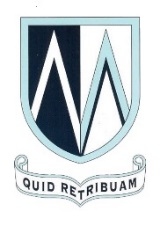 MOUNT ST MARY’S CATHOLIC HIGH SCHOOLWelcome from Faculty DirectorsThere are currently three Faculty Directors within Mount St Mary’s; each of us overseeing a large area of the curriculum. Within each Faculty, we as Directors have responsibility for the leadership and strategic development of the curriculum. One of the strengths of the Faculty model at Mount St Mary’s is that we are members of the Senior Leadership Team which gives us opportunities to affect change, lead whole-school initiatives and collaborate with all leadership to grow and develop Mount St Mary’s as a school.  This is a uniquely advantageous position as we have the capacity to drive and deploy our enriching and diverse curriculum with the full support of the Senior Leadership Team. However, as Faculty Director our key purpose is to ensure quality curriculum provision for all students across all subjects. Each faculty area has an infrastructure which is unique to their subject needs. Our Faculty Teams are made up of a number of curriculum areas each with their own responsibility holders and specialists which allows our leadership of the Faculty to be one that is strategic and supportive without the necessity of being a subject specialist. Faculty Directorship is essentially concerned with the quality assurance of the provision of all students in all areas. As a small team of four, we will work collaboratively to ensure the consistent high standards of teaching and progress are maintained and improved throughout the school. Being a Faculty Director offers you the opportunity to experience senior leadership within a school, without relinquishing the rewarding experience of curriculum leadership. We look forward to welcoming you as part of our team!Amy (Faculty Director for English and Performing Arts)Steph (Faculty Director for ICT, Technology and Art)Marion (Faculty Director for Humanities, Modern Foreign Languages and RE)